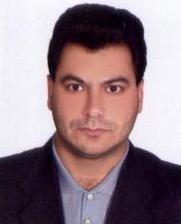 استاد دانشکده شیمی- دانشگاه تهراناحمد توسلیشیمی کاربردیتلفن دفتر:  +98 (21)61113643پست الکترونیکی: tavasoli.a@ut.ac.irتحصیلاتB.S,null-yesr-char,مهندسی شیمی,دانشگاه صنعت نفت
کارشناسی ارشد,null-yesr-char,مهندسی شیمی,دانشگاه صنعتی اصفهان
P.H.D,null-yesr-char,مهندسی شیمی,دانشگاه تهران
زمینههای تخصصیو حرفهایسوابق کاري و فعالیت های اجرایینماینده هیات اجرایی جذب-(از 1397)
عضوشورای تحصیلات تکمیلی دانشکده  شیمی-(1396-1398)
نماینده هیات اجرایی جذب اعضای هیات علمی-(1394-1396)
مدیر بخش شیمی کاربردی-(1392-1393)
عضوهیات امنای انستیتو مهندسی  گاز طبیعی مایع-(1392-1395)
مدیر علمی طرح کلان"مدیریت یکپارچه تولید از میدان گاز پارس جنوبی با تکیه بر انتقال و توسعه فناوری در حوزه های صنایع دستی و پایین دستی در راستای تقویت توان داخلی برای طراحی و مهندسی، ساخت تجهیزات و اجرای پروژه "-(1391-1395)
فعالیت های علمیمقالات- Engineered Catalyst Based on MIL-68(Al) with High Stability for Hydrogenation of Carbon Dioxide and Carbon Monoxide at Low Temperature. Salimi Saeideh, Famil Farniya Seyed Morteza, Akhbari Kamran, Tavasoli Ahmad (2023)., INORGANIC CHEMISTRY, 62(43), 17588-17601.

- Pyrolysis of Rice husk, Coconut shell, and Cladophora glomerata algae and application of the produced biochars as support for cobalt catalyst in Fischer–Tropsch synthesis. Yousefian Farnaz, Akhoundbabatabarkari Mokhtar, اسحاقی ملیکا, Morovati Poor Soodabeh, Tavasoli Ahmad (2023)., FUEL PROCESSING TECHNOLOGY, 247(1), 107818.

- Supercritical water Co-gasification of biomass and plastic wastes for hydrogen-rich gas production using Ni-Cu/AC-CaO catalyst. Akhoundbabatabar Kari Mokhtar, Manouchehri Mahshad, abbasi hamid reza, Tavasoli Ahmad (2023)., JOURNAL OF THE ENERGY INSTITUTE, 108(1), 101251.

- Enhancement of CO2 absorption and heat transfer properties using amine functionalized magnetic graphene oxide/MDEA nanofluid. Anahita Lashgarinejad, Hosseini Seyedeh Shadi, Irani Vahid, Ghasemi Mohammad H., Mohammadpour Raha, Tavasoli Ahmad (2023)., Journal of the Iranian Chemical Society, 1(1).

- Temperature Effects on the Thermodynamic Parameters of Tributylamine Ad-sorption on Carbon Steel as a Corrosion Inhibitor in Oil, Gas And Petrochemical Industries. Hashemi Nazanin, علی کریمی, abbasi hamid reza, Tavasoli Ahmad (2023)., petroleum and coal, 65(1), 235-243.

- Synthesis and application of chicken manure biochar as an effective nanoporous adsorbent for removal of arsenic from wastewater: a cost‑effective approach. Babaei Khosro, Salimi Saeideh, Safaei Mahmoudabadi Zohal, Tavasoli Ahmad (2022)., Journal of the Iranian Chemical Society, 1(1).

- Performance Enhancement of Graphene Nano-sheets Supported Cobalt Fischer– Tropsch Synthesis Catalysts via Support Functionalization. Kazemnejad Iraj, Feaizbakhsh Alireza, Niazi Ali, Tavasoli Ahmad (2022)., petroleum and coal, 64(3), 504-513.

- Production of high‐quality bio‐product by pyrolysis of acid/metal modified chickpea husk. Hoseinpour Shima, Akhoundbabatabarkari Mokhtar, وقار موسوی مهشید, Tavasoli Ahmad (2022)., INTERNATIONAL JOURNAL OF ENERGY RESEARCH, 1(4).

- تولید سوخت‌های میان تقطیر از گاز سنتز با بکارگیری نانوکاتالیست کبالت بر پایه زغال زیستی ماکروجلبک گراسیلاریا گراسیلیس. اخوندباباتبارکاری مختار, خرازی علیرضا, اسحاقی ملیکا, وقار موسوی مهشید, عباسی حمید, توسلی احمد (1401)., فرایندنو, 77(1).

- Tuning the porosity and physicochemical properties of SBA-15: RSM-assisted optimizing of traditional sol–gel process. Hashem Havva, Behnejad Hassan, Rosendahl Lasse, Tavasoli Ahmad (2022)., CHEMICAL PAPERS, 1(1).

- Pyrolysis of lignocellulosic and algal biomasses in a fixed‐bed reactor: A comparative study on the composition and application potential of bioproducts. Akhoundbabatabarkari Mokhtar, Yousefian Farnaz, وقار موسوی مهشید, Hoseini Mohammaad, Tavasoli Ahmad (2022)., INTERNATIONAL JOURNAL OF ENERGY RESEARCH, 1(1).

- Catalytic Activity of Synthesized Nimo Catalysts on Walnut Shell Activated Carbon for Heavy Naphtha Hydrotreating. Foroozandeh Amin, Hatefirad Parvaneh, Safaei Mahmoudabadi Zohal, Tavasoli Ahmad (2022)., IRANIAN JOURNAL OF CHEMISTRY & CHEMICAL ENGINEERING-INTERNATIONAL ENGLISH EDITION, 42(1).

- CO2 absorption/desorption rates in aqueous DEEA/MDEA and sulfolane-contained hybrid solutions: effects of physical properties and reaction rate. Nozaeim Ali Asghar, Mortaheb Hamid Reza, Tavasoli Ahmad, Mafi Morteza (2022)., Environmental Science and Pollution Research, 1(1).

- Effect of Fe/Cu catalysts supported on zeolite/active carbon hybrid on bio-oil quality derived from catalytic pyrolysis of granular bacteria biomass. Hatefirad Parvaneh, Hoseini Mohammaad, Tavasoli Ahmad (2021)., FUEL, 312(122870), 122870.

- Hydrothermal liquefaction of granular bacteria to high-quality bio-oil using Ni–Ce catalysts supported on functionalized activated carbon. Hoseini Mohammaad, Hatefirad Parvaneh, Salimy Saideh, Tavasoli Ahmad (2021)., ENERGY, 241(4), 122875.

- Synthesis of two-dimensional TiO2@multi-walled carbon nanotube nanocomposites as smart nanocatalyst for ultra-deep oxidative desulfurization of liquid fuel: Optimization via response surface methodology. Safaei Mahmoudabadi Zohal, Rashidi Alimorad, Tavasoli Ahmad (2021)., FUEL, 306(2), 121635.

- Hydrogen-rich gas production through supercritical water gasification of chicken manure over activated carbon/ceria-based nickel catalysts. Babaei Khosro, Bozorg Ali, Tavasoli Ahmad (2021)., JOURNAL OF ANALYTICAL AND APPLIED PYROLYSIS, 159(3), 105318.

- Influence of the Borate on the Performance of ASA-Al2O3 supported Ni-Mo Hydrocracking Catalyst. Taghizadeh Yusefabad Ehsan, Tavasoli Ahmad, Zamani Yahya (2021)., IRANIAN JOURNAL OF CHEMISTRY & CHEMICAL ENGINEERING-INTERNATIONAL ENGLISH EDITION, 40(4).

- Ultrasonication-assisted synthesis of 2D porous MoS2/GO nanocomposite catalysts as high-performance hydrodesulfurization catalysts of vacuum gasoil: Experimental and DFT study. Safaei Mahmoudabadi Zohal, Rashidi Alimorad, Tavasoli Ahmad, esrafili mehdi, Panahi Mohamad, Askarieh Mojtaba, Khodabakhshi Saeed (2021)., ULTRASONICS SONOCHEMISTRY, 74(1), 105558.

- Effect of acid treatment and Na2CO3 as a catalyst on the quality and quantity of bio-products derived from the pyrolysis of granular bacteria biomass. Hatefirad Parvaneh, Tavasoli Ahmad (2021)., FUEL, 295(1), 120585.

- Hydrocracking process and kinetic equation: Effect of the fluoride on the performance of the Ni‐Mo catalyst. Tavasoli Ahmad, Taghizadeh Ehsan, Zamani Yahya (2021)., Energy Science & Engineering, 00(1).

- گازی‌سازی نانوکاتالیستی زیست‌توده باگاس به گاز غنی از هیدروژن با ریفرمینگ با بخار آب. علی کریمی, توسلی احمد, جعفریان امیری سیده ساجده (1399)., شیمی و مهندسی شیمی ایران, 39(4).

- Fabrication and characterization of highly efficient three component CuBTC/graphene oxide/PSF membrane for gas separation application. عزیزی علیرضا, Ahmadi Elaheh, Ghorbani Zohreh, Tavasoli Ahmad (2021)., INTERNATIONAL JOURNAL OF HYDROGEN ENERGY, 46(2), 2244-2254.

- Investigating the influence of acid washing pretreatment and Zn/activated biochar catalyst on thermal conversion of Cladophora glomerata to value-added bio-products. Nikkhah Hasan, Tavasoli Ahmad, Jafarian amiri Seyyedeh sajedeh (2020)., ENERGY CONVERSION AND MANAGEMENT, 225(1), 113392.

- Polyethyleneimine (PEI) Functionalized Metal Oxide Nanoparticles Recovered From the Catalytic Converters of Spent Automotive Exhaust Systems and Application for CO2 Adsorption. Irani Vahid, Ghanbari Khosh Akram Ghanbari Khosh, Tavasoli Ahmad (2020)., Frontiers in Energy Research, 8(1).

- Catalytic effect of lithium titanate oxide doped with praseodymium on thermal decomposition of ammonium nitrate. Miri Alireza, Tavasoli Ahmad, soeizi Mohamad reza (2020)., JOURNAL OF THERMAL ANALYSIS AND CALORIMETRY, 21(1).

- ساخت و بهکارگیری غشای سهجزئی CuBTC/graphene oxide/PSF جهت جداسازی گاز هیدروژن. توسلی احمد, عزیزی علیرضا, اکبرشاهی رافعه, وقار موسوی مهشید (1399)., فرآیندنو, 15(71).

- Single-step conversion of sugarcane bagasse to biofuel over Mo-supported graphene oxide nanocatalyst. Khodafarin Ramin, Tavasoli Ahmad, Rashidi Alimorad (2020)., Biomass Conversion and Biorefinery, 81(1).

- Catalytic activity of synthesized 2D MoS2/graphene nanohybrids for the hydrodesulfurization of SRLGO: experimental and DFT study. Safaei Mahmoudabadi Zohal, Tavasoli Ahmad, Rashidi Alimorad, esrafili mehdi (2020)., Environmental Science and Pollution Research, 20(1).

- استفاده از گاز فلر برای تولید سوخت مایع و جلوگیری از آلودگی محیط زیست )مطالعه موردی: پالایشگاه سوم فازهای - 4 و 5 پارس جنوبی (. ابدی محمد تقی, ایرانی محمد, توسلی احمد (1399)., علوم و تکنولوژی محیط زیست, 22(6).

- Influence of amines in the synthesis and properties of mesostructured aluminas and assessment as supports for Co-based Fischer-Tropsch synthesis catalysts. Mohammadnasab Omran Sophia, Tavasoli Ahmad, Zamani Yahya, Marquez Carlos, Perez-Parientec joaquin, martinez agustin (2020)., FUEL PROCESSING TECHNOLOGY, 205(1), 106433.

- Synthesis of MoS2 quantum dots as a nanocatalyst for hydrodesulfurization of Naphtha: Experimental and DFT study. Safaei Mahmoudabadi Zohal, Rashidi Alimorad, Tavasoli Ahmad (2020)., Journal of Environmental Chemical Engineering, 8(3), 103736.

- Optimization of γ-Alumina porosity via Response Surface Methodology: The influence of engineering support on the performance of a residual oil hydrotreating catalyst. SALIMI MOHAMMAD, Tavasoli Ahmad, Rosendahl Lasse Rosendahl (2020)., MICROPOROUS AND MESOPOROUS MATERIALS, 299(110124), 110124.

- CO2 absorption/desorption in aqueous DEEA/MDEA and their hybrid solutions with sulfolane. Nozaeim Ali Asghar, Tavasoli Ahmad, mortaheb hamid reza mortaheb, Mafi Morteza (2020)., Journal of Natural Gas Science and Engineering, 76(103219), 103219.

- Catalytic pyrolysis and bio-products upgrading derived from Chlorella vulgaris over its biochar and activated biochar-supported Fe catalysts. Nejati Behnam, Adami Parisa, Bozorg Ali, Tavasoli Ahmad, Hajiseye Mirzasosseini Alireza (2020)., JOURNAL OF ANALYTICAL AND APPLIED PYROLYSIS, 148(1), 104799.

- Amino functionalized ZIF-90@GO/MDEA nanofluid: As a new class of multi-hybrid systems to enhance the performance of amine solutions in CO2 absorption. Ghasemi Mohammad Hadi, Irani Vahid, Tavasoli Ahmad (2020)., Journal of Natural Gas Science and Engineering, 74(1), 103110.

- H2S solubility enhancement using ethylene diamine functionalized carbon nanotubes and the aqueous solution of N-methyldiethanolamine. Maleki Amin, Irani Vahid, Tavasoli Ahmad (2019)., Journal of Natural Gas Science and Engineering, 71(103004), 103004.

- Experimental studies on high-quality bio-oil production via pyrolysis of Azolla by the use of a three metallic/modified pyrochar catalyst. Mmahdipoor pirbazari Saber, Norouzi Omid, Kohansal Komeil, Tavasoli Ahmad (2019)., BIORESOURCE TECHNOLOGY, 291(121802), 121802.

- Highly dispersed cobalt Fischer–Tropsch synthesis catalysts supported on γ-Al2O3, CNTs, and graphene nanosheet using chemical vapor deposition. Kazemnejad Iraj, Feizbakhsh Alireza, Niazi Ali, Tavasoli Ahmad (2019)., International Journal of Industrial Chemistry, 10(4), 321-333.

- The impact of different alumina supports on cobalt-catalyzed Fischer–Tropsch synthesis and investigation of kinetic model for the catalyst with optimum performance. M S, Tavasoli Ahmad, Zamani Yahya (2019)., Reaction Kinetics Mechanisms and Catalysis, 128(1), 217-234.

- Role of Support in Hydrocracking of n-hexadecane over Sulfided NiMo Catalysts. Zanjani Behzad, Tavasoli Ahmad, karimi ali, Atabi Farideh (2019)., International Journal of Chemical Reactor Engineering, 17(10).

- Catalytic hydrotreating of pyro-oil derived from green microalgae spirulina the (Arthrospira) plantensis over NiMo catalysts impregnated over a novel hybrid support. Jafarian Sajedeh, Tavasoli Ahmad, نیکخواه حسن (2019)., INTERNATIONAL JOURNAL OF HYDROGEN ENERGY, 44(36), 19855-19867.

- Effect of graphene functionalizing on the performance of NiMo/graphene in HDS and HDN reactions. Behnejad Babak,  مجید عبدوس, Tavasoli Ahmad (2019)., Petroleum Science, 16(5), 1185-1195.

- Synthesis of Meso/Macroporous γ‐Alumina via Aluminum Pellet with Controllable Porosity: Ammonium Bicarbonate Influences through Drying and Calcination Steps. بامدادی میلاد, Bozorg Ali, Tavasoli Ahmad, shateri saeid, Andache Mahmood (2019)., ChemistrySelect, 4(19), 5872-5879.

- WHAT IS THE EFFECT OF PROMOTER LOADING ON ALKALIZED BIMETALLIC Co-Mo CATALYST FOR HIGHER ALCOHOLS SYNTHESIS FROM SYNGAS?. Ghulami Reza, Tavasoli Ahmad, Salimy Mohamad (2019)., Catalysis in Industry, 2(1).

- Optimizing the vacuum gas oil hydrocracking process temperature in the presence of Ni-Mo/γ-Al2O3-SiO2 catalyst. taghizadeh ehsan, Tavasoli Ahmad, Zamani Yahya (2019)., Iranian Journal of Catalysis, 9(2), 133-145.

- Comparison of performance of Ni–Mo/γ-alumina catalyst in HDS and HDN reactions of main distillate fractions. Behnejad Babak,  مجید عبدوس, Tavasoli Ahmad (2019)., Petroleum Science, 11(1), 11.

- Using a hybrid-like supported catalyst to improve green fuel production through hydrothermal liquefaction of Scenedesmus obliquus microalgae. Kohansal Komeil, Tavasoli Ahmad, Bozorg Ali (2019)., BIORESOURCE TECHNOLOGY, 277(1), 136-147.

- Loading and promoter effects on the performance of nitrogen functionalized graphene nanosheets supported cobalt Fischer-Tropsch synthesis catalysts. Taghavi Somayeh, Tavasoli Ahmad, اصغری علیرضا, Signoretto Michela (2019)., INTERNATIONAL JOURNAL OF HYDROGEN ENERGY, 44(21), 10604-10615.

- Magnetic biochar obtained through catalytic pyrolysis of macroalgae: A promising anode material for Li-ion batteries. Salimi Pejman, Norouzi Omid, Pour Hossani Jalil, Bartocci Pietro Bartocci, Tavasoli Ahmad, Di Maria Francesco, مهدی پور صابر, Bidini Gianni Bidini, Fantozzi Francesco Fantozzi (2019)., RENEWABLE ENERGY, 140(4), 704-714.

- Ni-Mo Supported Nanoporous Graphene as Novel Catalyst for HDS and HDN of Heavy Naphtha. Behnejad Babak, Abdouss Majid, Tavasoli Ahmad (2019)., BRAZILIAN JOURNAL OF CHEMICAL ENGINEERING, 36(1), 1-10.

- NI-MO SUPPORTED NANOPOROUS GRAPHENE AS A NOVEL CATALYST FOR HDS AND HDN OF HEAVY NAPHTHA. Behnejad Babak, Abdouss Majid, Tavasoli Ahmad (2019)., BRAZILIAN JOURNAL OF CHEMICAL ENGINEERING, 36(1), 265-273.

- CO2 absorption enhancement in graphene-oxide/MDEA nanofluid. Irani Vahid, Maleki Amin, Tavasoli Ahmad (2019)., Journal of Environmental Chemical Engineering, 7(1), 102782.

- Influence of promoted bimetallic Ni-based catalysts and Micro/Mesopores carbonaceous supports for biomass hydrothermal conversion to H2-rich gas. Salimy Mohamad, Tavasoli Ahmad, Balo Salar, Hashem Havva, Kohansal Komeil (2018)., APPLIED CATALYSIS B-ENVIRONMENTAL, 239(2), 383-397.

- Kinetics Modeling of Fischer–Tropsch Synthesis on the Cobalt Catalyst Supported on Functionalized Carbon Nanotubes. Hatami Behnam Hatami, Tavasoli Ahmad,  علیرضا اصغری, Zamani Yahya, Zamaniyan Akbar Zamaniyan (2018)., KINETICS AND CATALYSIS, 59(6), 701-709.

- Influence of the blend nickel/porous hydrothermal carbon and cattle manure hydrochar catalyst on the hydrothermal gasification of cattle manure for H2 production. Tavasoli Ahmad, اصلان مصطفی, Salimy Mohamad, Balou Salar, مهدی پور صابر, Hashem Havva, Kohansal Komeil (2018)., ENERGY CONVERSION AND MANAGEMENT, 173(3), 15-28.

- Intrinsic kinetics of Fischer–Tropsch synthesis over Co/CNTs catalysts: effects of support interaction. Hatami Behnam Hatami, Tavasoli Ahmad,  علیرضا اصغری, Zamani Yahya, Zamaniyan Akbar Zamaniyan (2018)., PROGRESS IN REACTION KINETICS AND MECHANISM, 43(3), 262-273.

- Catalytic conversion of Venice lagoon brown marine algae for producing hydrogen-rich gas and valuable biochemical using algal biochar and Ni/SBA-15 catalyst. Taghavi Somaye, Norouzi Omid, Tavasoli Ahmad, Di Maria Francesco, Signoretto Michela, Menegazzo Federica, Di Michele Alessandro (2018)., INTERNATIONAL JOURNAL OF HYDROGEN ENERGY, 43(43), 19918-19929.

- A comparative study on the quality of bioproducts derived from catalytic pyrolysis of green microalgae Spirulina (Arthrospira) plantensis over transition metals supported on HMS-ZSM5 composite. Jafarian Sajedeh, Tavasoli Ahmad (2018)., INTERNATIONAL JOURNAL OF HYDROGEN ENERGY, 1(171), 1-16.

- Effects of functionalization of carbon nanotubes on activity, seletivity and deactivity of Co/CNT catalyst in FTS. Hatami Behnam Hatami,  علیرضا اصغری, Tavasoli Ahmad, Zamani Yahya, Zamaniyan Akbar Zamaniyan (2018)., Physical Chemistry Research, 6(4), 795-804.

- Improving catalytic converter performance by controlling the structural and redox properties of Zr-doped CeO2 nanorods supported Pd catalysts. Ghanbari Khosh Akram Ghanbari Khosh, Tavasoli Ahmad, Mortazavi Yadallah, Amrooni Morteza (2018)., RESEARCH ON CHEMICAL INTERMEDIATES, 6(1), 1-15.

- Preparation of amine functionalized reduced graphene oxide/methyl diethanolamine nanofluid and its application for improving the CO 2 and H 2 S absorption. Irani Vahid, Tavasoli Ahmad, Vahidi Mehdi (2018)., JOURNAL OF COLLOID AND INTERFACE SCIENCE, 527(1), 57-67.

- Enhancement of CO 2 solubility in a mixture of 40 wt% aqueous N- Methyldiethanolamine solution and diethylenetriamine functionalized graphene oxide. Maleki Amin, Irani Vahid, Tavasoli Ahmad, Vahidi Mehdi (2018)., Journal of Natural Gas Science and Engineering, 55(1), 219-234.

- EFFECTIVE CATALYST TO PRODUCE NAPHTHA FROM VACUUM GASOIL HYDROCRACKING AND DISCRETE LUMP MODELI NG. Taghizadeh Ehsan, Tavasoli Ahmad, Zamani Yahya (2018)., petroleum and coal, 60(1), 139 - 151.

- Polyethyleneimine-functionalized HKUST-1/MDEA nanofluid to enhance the absorption of CO2 in gas sweetening process. Irani Vahid, Tavasoli Ahmad, Maleki Amin, Vahidi Mahdi (2018)., INTERNATIONAL JOURNAL OF HYDROGEN ENERGY, 43(11), 5610-5619.

- Effective gas separation through graphene oxide containing mixed matrix membranes. Ahmadi Fijani Elahe, Tavasoli Ahmad, Mahdavi Hosein, Molavi Hossein (2018)., JOURNAL OF APPLIED POLYMER SCIENCE, 135(21), 46271.

- Synthesis and gas permselectivity of CuBTC–GO–PVDF mixed matrix membranes. Ahmadi Fijani Elahe, Mahdavi Hosein, Tavasoli Ahmad (2018)., NEW JOURNAL OF CHEMISTRY, 42(14), 12013-12023.

- Pyrolysis of marine biomass to produce bio-oil and its upgrading using a                                                                                              MARK  novel multi-metal catalyst prepared from the spent car catalytic converter. Yaghmahi Sabegh Mehrzad, Norouzi Omid, Jafarian Sajedeh, Ghanbari Khosh Akram Ghanbari Khosh, Tavasoli Ahmad (2017)., BIORESOURCE TECHNOLOGY, 249(3), 473-478.

- Optimizing the Preparation of Meso- and Microporous Canola Stalk-Derived Hydrothermal Carbon via Response Surface Methodology for Methylene Blue Removal. Salimy Mohamad, Balou Salar, Kohansal Komeil, Babaei Khosro, Tavasoli Ahmad, Andache Mahmood (2017)., ENERGY & FUELS, 31(11), 12327-12338.

- An efficient catalyst for light olefins production from CO hydrogenation: Synergistic effect of  Zn and Ce promoters on performance of Co-Mn/SiO2 catalyst. ظفری راحله, Abdouss Majid, Zamani Yahya, Tavasoli Ahmad (2017)., CATALYSIS LETTERS, 147(1), 2475-2486.

- Preparation of piperazine-grafted amine-functionalized UiO-66 metal organic framework and its application for CO2 over CH4 separation. Vahidi Mehdi, Rashidi Alimorad, Tavasoli Ahmad (2017)., Journal of the Iranian Chemical Society, 10(1), 1-8.

- تعیین سینتیک ذاتی فرآیند فیشر- تروپش بر روی کاتالیست کبالت - رنیوم بر پایه ترکیبی گاما آلومینا- زیرکونیا. کریمی صبا, قلبی آهنگری معصومه, حاتمی بهنام, توسلی احمد (1396)., فرآیندنو, 58(2), 39-56.

- بررسی اثر بهبود دهنده ها و هم افزایی آنها در نانو کاتالیست کبالت بر پایه نانو لوله های کربنی جهت کاربرد در واکنش فیشرتروپش. محمد نسب عمران سوفیا, توسلی احمد, زمانی یحیی (1396)., شیمی و مهندسی شیمی ایران, 36(1), 55-64.

- Catalytic upgrading of bio-products derived from pyrolysis of red macroalgae Gracilaria gracilis with a promising novel micro/mesoporous catalyst. Norouzi Omid, Tavasoli Ahmad, Jafarian Sajedeh, Esmaeilpour Sasan (2017)., BIORESOURCE TECHNOLOGY, 243(1), 1-8.

- Enhancement of performance and stability of Graphene nano sheets supported cobalt catalyst in Fischer-Tropsch synthesis using Graphene functionalization. Taghavi Somayeh,  علیرضا اصغری, Tavasoli Ahmad (2017)., CHEMICAL ENGINEERING RESEARCH & DESIGN, 119(1), 1-11.

- S YNTHESIS OF Pt-Re-Sn NANO - CATALYST : R OLE OF NANO - PARTICLE SIZE ON ACTIVITY AND SELECTIVITY IN N - HEPTANE REFORMING. Karimi Hahieh, Tavasoli Ahmad, Karimi Ali (2017)., petroleum and coal, 59(1), 1-7.

- H2-rich syngas production through mixed residual biomass and HDPE waste via integrated catalytic gasification and tar cracking plus bio-char upgrading. Alipour Moghadam Esfahani Reza Alipour Moghadam Esfahani, Osmieri Luigi, Specchia Stefani, Yusup Suzana, Tavasoli Ahmad, Zamaniyan Akbar Zamaniyan (2017)., CHEMICAL ENGINEERING JOURNAL, 308(1), 578-587.

- گازی‌سازینانوکاتالیستی زیست‌توده باگاس به گاز غنی از هیدروژن از طریق ریفرمینگ با بخارآب. جعفریان امیری سیده ساجده, توسلی احمد, کریمی علی (1395)., پژوهش نفت, 89(4), 150-162.

- Enhancement of Cobalt Catalyst performance and Stability in Fischer-Tropsch Synthesis Using Graphene Nanosheets as Catalyst Support. تقوی سمیه, اصغری علیرضا, Tavasoli Ahmad (2016)., Journal of applied chemistry, 9(32), 97-105.

- Determining the intrinsic kinetics of Fischer–Tropsch synthesis over cobalt catalyst supported on functionalized carbon nanotubes. Hatami Behnam Hatami,  علیرضا اصغری, Tavasoli Ahmad (2016)., petroleum and coal, 58(6), 1-8.

- Hydrothermal gasification of Cladophora glomerata macroalgae over its hydrochar as a catalyst for hydrogen-rich gas production. Safari Farid, Norouzi Omid, Tavasoli Ahmad (2016)., BIORESOURCE TECHNOLOGY, 222(1), 232-241.

- COBALT LOADING EFFECTS ON THE PERFORMANCE AND STABILITY OF GRAPHENE NANOSHEETS SUPPORTED COBALT CATALYST IN FISCHER-TROPSCH SYNTHESIS. Hasan poor Fateme, Karimi Saba,  ساناز آناهید, Tavasoli Ahmad, Zamani Yahya (2016)., petroleum and coal, 58(6), 1--10.

- Techno-Economical Study on the Back Pressure Turbine Installation in the Water, Electricity and Steam units of the Tehran oil Refinery. Ashouri Amir, Tavasoli Ahmad, Behnejad Babak (2016)., petroleum and coal, 59(1), 689-702.

- Gasification of Iranian walnut shell as a bio-renewable resource for hydrogen-rich gas production using supercritical water technology. Safari Farid, Tavasoli Ahmad, Ataei Abtin (2016)., International Journal of Industrial Chemistry, 1(1), 1-8.

- Gasification of sugarcane bagasse in supercritical water media for combined hydrogen and power production: a novel approach. Safari Farid, Tavasoli Ahmad, Ataei Abtin (2016)., International Journal of Environmental Science and Technology, 20(1), 1-8.

- Hydrothermal gasification of different agricultural wastes in supercritical water media for hydrogen production: a comparative study. Salimy Mohamad, Safari Farid, Tavasoli Ahmad, Shakeri Alireza (2016)., International Journal of Industrial Chemistry, 10(1), 1-9.

- Promotion of hydrogen-rich gas and phenolic-rich bio-oil production from green macroalgae Cladophora glomerata via pyrolysis over its bio-char. Norouzi Omid, Jafarian Sajedeh, Safari Farid, Tavasoli Ahmad, Nejati Behnam (2016)., BIORESOURCE TECHNOLOGY, 219(1), 643–651.

- Hydrothermal gasification performance of Iranian Rice Straw in supercritical water media for hydrogen rich gas production. Salimy Mohamad, Nejati Behnam, Karimi Ali, Tavasoli Ahmad (2016)., BIORESOURCE TECHNOLOGY, 11(3), 6263-6277.

- Steam reforming of bagasse to hydrogen and synthesis gas using ruthenium promoted NiFe/γAl2O3nano-catalysts. Jafarian Sajedeh, Tavasoli Ahmad, Karimi Ali, Norouzi Omid (2016)., INTERNATIONAL JOURNAL OF HYDROGEN ENERGY, 104(2), 1-10.

- Performance Enhancement of Pt-Re/ Al2O3 Naphtha Reforming Nanocatalysts Using Microemulsion Technique. Razi Asromi M., Nejati Behnam, Tavasoli Ahmad, Karimi Ali (2016)., petroleum and coal, 58(1), 56-65.

- Effects of particle size on the catalytic performance of MWCNTs supported alkalized MoS2catalysts promoted by Ni and Co in higher alcohols synthesis. Tavasoli Ahmad, Mansourkiai Rouhoullah, Karimi Ali (2016)., CANADIAN JOURNAL OF CHEMICAL ENGINEERING, 94(4), 1495-1503.

- Remarkable enhancement of convective heat transfer with different nanoparticles in N-methyldiethanolamine solution in gas sweetening process. Vahidi Mehdi, Rashidi Alimorad, Tavasoli Ahmad, Kiani Sajad (2016)., INTERNATIONAL COMMUNICATIONS IN HEAT AND MASS TRANSFER, 76(1), 1-5.

- Non-catalytic conversion of wheat straw, walnut shell and almond shell into hydrogen rich gas in supercritical water media. Safari Farid, Salimy Mohamad, Tavasoli Ahmad, Ataei Abtin (2016)., CHINESE JOURNAL OF CHEMICAL ENGINEERING, 20(1), 1-7.

- Hydrothermal Gasification Performance of Enteromorpha Intestinalis as an algal Biomass for Hydrogen Rich Gas production Using Ru promoted Fe-Ni/ γ-Al2O3 Nano-catalysts. Norouzi Omid, Safari Farid, Jafarian amiri Seyyedeh sajedeh, Tavasoli Ahmad, Karimi Ali (2016)., ENERGY CONVERSION AND MANAGEMENT, 50(1), 1-9.

- Sugarcane bagasse supercritical water gasification in presence of potassium promoted copper nano-catalysts supported on γ-Al2O3. Tavasoli Ahmad, Barati Mohammad, Karimi Ali (2016)., INTERNATIONAL JOURNAL OF HYDROGEN ENERGY, 41(1), 174-180.

- Synergic promotion effects of Ni and Mn on the synthesis of higher alcohols from syngas over alkali Co–MoS2 catalyst. Mansour Kiyaei Rouhollah, Tavasoli Ahmad (2016)., Reaction Kinetics Mechanisms and Catalysis, 117(1), 173–188.

- Preparation of Amine Functionalized UiO-66, Mixing with Aquouse N- Methyldiethanolamine and Application on CO2 solubility. Vahidi Mehdi, Tavasoli Ahmad, Rashidi Alimorad (2015)., Journal of Natural Gas Science and Engineering, 28(4), 651-659.

- Energy Consumption Minimization in Amine Plants Using Hybrid Nanostructures. Tavasoli Ahmad (2015)., Buletin Teknologi Tanaman, 2(1), 92-98.

- Enhancement of Cobalt Fischer-Tropsch Synthesis Catalyst Stability Using Graphene Nanosheets as Catalyst Support. Karimi Saba, Tavasoli Ahmad, Mortazavi Yadallah, Karimi Ali (2015)., CHEMICAL ENGINEERING RESEARCH & DESIGN, 10(4), 713-722.

- Improving Gas Separation Performance of Poly(vinylidene fluoride) Based Mixed Matrix Membranes Containing Metal–Organic Frameworks by Chemical Modification. Ahmadi Feijani Elahe, Tavasoli Ahmad, Mahdavi Hosein (2015)., Industrial & Engineering Chemistry Research, 54(48), 12124-12134.

- Optimization of energy consumption and offering a procedure for cooling gas compression facilities at Gas Compression Stations. Alireza Taheribakhsh Alireza, Jamali Jalil, Tavasoli Ahmad (2015)., Energy Equipment and Systems, 3(2), 113-124.

- Multi-objective Optimization of a Combined Cryogenic and Membrane Process for Helium Recovery from Natural Gas using Genetic Algorithm. Heydary Mohammad, Tavasoli Ahmad, Karimi Ali (2015)., petroleum and coal, 57(6), 587-600.

- Promotional Effects of Ceria and Calcium over CNTs-supported Cobalt Catalyst in Fischer-Tropsch Synthesis. Mohammad Nasab Sofia, Tavasoli Ahmad, Zamani Yahya (2015)., petroleum and coal, 57(5), 509-515.

- techno-economic survey on helium recovery from south pars gas filed in iran. Tavasoli Ahmad (2015)., Buletin Teknologi Makanan (Journal of Management and Engineering), 12(1), 376-386.

- تأثیر اندازه ذرات بر عملکرد کاتالیست مولیبدن دی‌سولفید قلیایی در تولید اتانول و الکل‌های سنگین از گاز سنتز. کریمی صبا, توسلی احمد (1394)., فرآیندنو, 50(2), 25-38.

- Enhancement of cobalt catalyst stability in Fischer–Tropsch synthesis using graphene nanosheets as catalyst support. Karimi Saba, Tavasoli Ahmad, Mortazavi Yadallah, Karimi Ali (2015)., CHEMICAL ENGINEERING RESEARCH & DESIGN, 104(4), 713–722.

- Conversion of sugarcane bagasse to gaseous and liquid fuels in near-critical water media using K2O promoted Cu/g-Al2O3eMgO nanocatalystsConversion of sugarcane bagasse to gaseous and liquid fuels in near-critical water media using K2O promoted Cu/<gamma>-Al2O3-MgO nanocatalysts. Tavasoli Ahmad, Barati Mohammad, Karimi Ali (2015)., BIOMASS & BIOENERGY, 80(1), 62-73.

- Simulation and integration of Cryogenic air separation process to minimize energy Consumption. Nasiri Shahram, Tavasoli Ahmad (2015)., Comptes Rendus - Academie Bulgarie des Sciences, 68(1), 386-394.

- Hydrogen rich gas production via steam gasification of bagasse over bimetallic Ni-Fe/γ-Al2O3nano-catalysts. Jafarian Sajedeh, Tavasoli Ahmad, Karimi Ali (2015)., petroleum and coal, 57(3), 216-224.

- Cobalt supported on graphene - A promising novel Fischer–Tropsch synthesis catalyst. Karimi Saba, Tavasoli Ahmad, Mortazavi Yadallah, Karimi Ali (2015)., APPLIED CATALYSIS A-GENERAL, 449(1), 188-196.

- Hydrogen and syngas production from gasification of lignocellulosic biomass in supercritical water media. Safari Farid, Tavasoli Ahmad, Ataei Abtin, Choi Jun-ki (2015)., International Journal Of Recycling of Organic Waste in Agriculture, 1(1), 1-5.

- Size-dependent Kinetics Determination of MoS2-K2O/CNTS Nanocatalyst in the Synthesis of Alcohols from Syngas. Karimi Saba, Keaei Rohollah, Tavasoli Ahmad (2015)., PETROLEUM SCIENCE AND TECHNOLOGY, 5(1), 40-52.

- Poly(vinylidene fluoride) based mixed matrix membranes comprising metal organic frameworks for gas separation applications. Ahmadi Elahe, Mahdavi Hosein, Tavasoli Ahmad (2015)., CHEMICAL ENGINEERING RESEARCH & DESIGN, 96(1), 87-102.

- Effects of elemental molar ratios of Mo/Co and K/Co on the synthesis of higher alcohols over Co-promoted alkali-modified Mo2C catalysts supported on CNTs. M.kiaei Rohollah, Nematian Tahere, Tavasoli Ahmad, Karimi Ali (2015)., Journal of Energy Chemistry, 24(3), 24(2015)278–284.

- Hydrogen rich gas production via supercritical water gasification of sugarcane bagasse using unpromoted and copper promoted Ni/CNT nanocatalysts. Rashidi Masih, Tavasoli Ahmad (2015)., JOURNAL OF SUPERCRITICAL FLUIDS, 98(1), 111-118.

- Hydrogen production via supercritical water gasification of bagasse using Ni–Cu/γ-Al2O3 nano-catalysts. Mehrani Reza, Barati Mohammad, Tavasoli Ahmad, Karimi Ali (2014)., ENVIRONMENTAL TECHNOLOGY, 36(10), 1265-1272.

- Statistical design and modeling of the process of sugarcane bagasse gasification in supercritical water and prediction of hydrogen yield. Rashidi Masih, Tavasoli Ahmad, Karimi Ali (2014)., petroleum and coal, 1(57), 1.

- Intrinsic kinetics of Fischer–Tropsch synthesis over Co/CNTs catalyst: Effects of metallic cobalt particle size. Nakhaei Pour Ali, حسینی الهام, Tavasoli Ahmad, Behrouzsarand Alireza, Dolati Fatemeh (2014)., Journal of Natural Gas Science and Engineering, 21(1), 772–778.

- Production of Hydrogen and Synthesis gas via Cu-Ni/Al2O3 catalyzed gasification of bagasse in supercritical water media. Mehrani Reza, Tavasoli Ahmad, Barati Mohammad, Karimi Ali, قلبی آهنگری معصومه (2014)., Journal of Nanoanalysis, 1(3), 99-109.

- Investigation on syngas production via biomass conversion through the integration of pyrolysis and air–steam gasification processes. Alipour Moghadam Reza, Yusup Suzana, Azlina Wan, Nehzati Shahab, Tavasoli Ahmad (2014)., ENERGY CONVERSION AND MANAGEMENT, 87(1), 670-675.

- Surface chemistry improvement of carbon nanotube (CNT) supported Fischer–Tropsch nanocatalysts. Karimi Ali, Tavasoli Ahmad, Davari Maryam, مهاجری علی (2014)., Journal of Nanoanalysis, 1(2), 82-92.

- Hydrogen rich gas production via nano-catalytic gasification of bagasse in supercritical water. Tavasoli Ahmad, قلبی آهنگری معصومه (2014)., Journal of Nanoanalysis, 1(2), 58-65.

- Enhancement of activity, selectivity and stability of CNTs-supported cobalt catalyst in Fischer-Tropsch via CNTs functionalization. Davari Maryam, Karimi Saba, Tavasoli Ahmad, Karimi Ali (2014)., APPLIED CATALYSIS A-GENERAL, 485(3), 133–142.

- HYDROGEN RICH GAS PRODUCTION VIA NONCATALYTIC GASIFICATION OF SUGAR CANE BAGASSE IN SUPERCRITICAL WATER MEDIA. Rashidi Masih, Tavasoli Ahmad (2014)., petroleum and coal, 56(3), 319-311.

- Hydrogen rich gas production via nano-catalytic pyrolysis of bagasse in a dual bed reactor. Hojat Ansari Milad, Jafarian Sajedeh, Tavasoli Ahmad, Karimi Ali, Rashidi Masih (2014)., Journal of Natural Gas Science and Engineering, 19(19), 279-286.

- HYDROGEN AND SYNGAS PRODUCTION VIA PYROLYSIS AND STEAM GASIFICATION OF BAGASSE IN A DUAL BED REACTOR. Shoja Morteza, Tavasoli Ahmad (2014)., petroleum and coal, 56(3), 1-7.

- آنالیز ترمودینامیکی تاثیراندازه ذرات بر ثابت سرعت و تعریف سرعت وابسته به اندازه ذرات در فرایند های کاتالیستی. کریمی صبا, توسلی احمد (1393)., مجله تخصصی شیمی دانشگاه تهران, 1(3), 1-12.

- بهینه سازی نانو کاتالیزور مولیبدن بر پایه نانو لوله های کربنی موثر در تبدیل گازسنتز به الکلهای سنگین. نعمتیان طاهره, توسلی احمد (1393)., مجله تخصصی شیمی دانشگاه تهران, 1(3), 10-18.

- بررسی اثر ارتقا دهنده منیزیم بر عملکرد. محمد نسب عمران سوفیا, توسلی احمد, زمانی یحیی (1393)., مجله تخصصی شیمی دانشگاه تهران, 1(5), 8-13.

- Hydrogen production via supercritical water gasification of bagasse using unpromoted and zinc promoted Ru/γ-Al2O3 nanocatalysts. Barati Mohammad, Babatabar Mokhtar, Tavasoli Ahmad, Dalai Ajay K., Dalai K. (2014)., FUEL PROCESSING TECHNOLOGY, 123(1), 140-148.

- Hydrogen production using catalytic and noncatalytic supercritical water gasification of bagasse. Barati Mohammad, Babatabar Mokhtar, Tavasoli Ahmad, Dalai Ajay K. (2014)., INTERNATIONAL JOURNAL OF ENERGY RESEARCH, 38(3), 14-25.

- بررسی اثر آب بر سرعت غیر فعال شدن کاتالیست کبالت در سنتز فیشرتروپش. توسلی احمد (1392)., مجله تخصصی شیمی دانشگاه تهران, 1(2), 24-32.

- Enhancement of ruthenium-promoted Co/CNT nanocatalyst performance using microemulsion technique. Tavasoli Ahmad, Taghavi Somayeh, Tabyar Saber, Karimi Saba (2014)., International Journal of Industrial Chemistry, 4(22), 1-14.

- Enhancement of bimetallic Fe-Mn/CNTs nano catalyst activity and product selectivity using microemulsion technique. Zolfaghari Zahra, Tavasoli Ahmad, Tabyar Saber, Nakhaei Pour Ali (2014)., Journal of Energy Chemistry, 23(1), 1-9.

- Oil reservoirs integration with technical and economical analysis of gas injection projects. Mirazaee M., Masihi M., Tavasoli Ahmad, Emamzadeh H. (2014)., PENSEE, 76(1), 425-431.

- Deactivation studies of Co/CNTs catalyst in Fischer–Tropsch synthesis. Nakhaei Ali, Taheri Sayyed Ali, Anahid Sanaz, Hatami Behnam, Tavasoli Ahmad (2014)., Journal of Natural Gas Science and Engineering, 18(1), 104-111.

- گزینش‌پذیری الفین­های سبک در کاتالیست‌های سنتز فیشر-تروپش. توسلی احمد (1392)., مجله تخصصی شیمی دانشگاه تهران, 1(2), 14-19.

- گازی سازی زیست توده با استفاده از آب فوق بحرانی. توسلی احمد (1392)., مجله تخصصی شیمی دانشگاه تهران, 1(3), 14-21.

- تولید هیدروژن و گازسنتز از زیست توده باگاس با استفاده از نانو کاتالیست های نیکل -آهن. توسلی احمد (1392)., مجله تخصصی شیمی دانشگاه تهران, 1(3), 2-8.

-    سنتزو بکارگیری نانو کاتالیزورPt-Re/Al2O3موثردر فرایند رفورمینگ نفتا. راضی اسرمی مهدیه, توسلی احمد (1392)., فرآیندنو, 8(43), 51-64.

- Functional group effect on carbon nanotube (CNT)-supported cobalt catalysts in Fischer–Tropsch synthesis activity, selectivity and stability. Karimi Ali, Nasernejad Bahram, Morad Rashidi Ali, Tavasoli Ahmad, Pourkhalili Mahnaz (2013)., FUEL, 117(1), 1045–1051.

- مروری بر فرایند تبدیل کاتالیستی گاز سنتزی به محصولاات مایع هیدروکربنی در سنتز فیشر تروپش. توسلی احمد, تقوی سمیه (1392)., مجله تخصصی شیمی دانشگاه تهران, 1(1), 17-24.

- Production of hydrogen and syngas via pyrolysis of bagasse in a dual bed reactor. Shoja Morteza, Akhond Babatabar Mokhtar, Tavasoli Ahmad, Ataei Abtin (2013)., Journal of Energy Chemistry, 22(4), 1-6.

- Enhancement of MoO3–K2O/CNTs nanocatalyst activity and selectivity in higher alcohols synthesis using microemulsion technique. Tavasoli Ahmad, Karimi Saba Karimi, Davari Maryam, Nasrollahi Nazanin, Nematian Tahereh (2013)., JOURNAL OF INDUSTRIAL AND ENGINEERING CHEMISTRY, 22(5), 2062.

- Gasification Performance of Rice Husk in Fluidized Bed Reactor. Chani W.a.w.k, Moghadam R.a., M.salleh M.a., Tavasoli Ahmad (2013)., International Journal of Energy and Environment, 4(1), 7-11.

- Performance enhancement of bimetallic Co-Ru/CNTs nano catalysts using microemulsion technique. Tavasoli Ahmad, Taghavi Somayeh (2013)., Journal of Energy Chemistry, 22(22), 1-8.

- Synthesis and application of CNT-supported  MoO3-K2O nanocatalyst using microemulsion technique: role of nanoparticle size on catalyst  activity and selectivity in higher alcohol synthesis. Tavasoli Ahmad, کریمی صبا, شجاع مرتضی (2013)., International Journal of Industrial Chemistry, 4(21), 1-10.

- Cobalt loading effects on the physico - chemical properties and performance of Co promoted alkalized MoS2/CNTs catalysts for higher alcohols synthesis. Tavasoli Ahmad,  Saba Karimi,  Zahra Zolfaghari,  Somaye Taghavi,  Hamide Amirfirouzkouhi,  Mokhtar Babatabar (2013)., IRANIAN JOURNAL OF CHEMISTRY & CHEMICAL ENGINEERING-INTERNATIONAL ENGLISH EDITION, 32(1), 21-29.

- Molybdenum Loading Effects on the Physico-Chemical Properties and Performance of Carbon Nanotubes Supported Alkalized MoS2 Catalysts for Higher Alcohols Synthesis. Tavasoli Ahmad, کریمی صبا, نیکوکار حمیده, فداکار حمزه (2013)., IRANIAN JOURNAL OF CHEMISTRY & CHEMICAL ENGINEERING-INTERNATIONAL ENGLISH EDITION, 32(1), 11-19.

- Molybdenum Loading Effects on the Physico - chemical Properties and Performance of Carbon Nanotubes Supported Alkalized MoS2 Catalysts for Higher Alcohols Synthesis. Tavasoli Ahmad,  صبا کریمی,  حمیده نیکوکار,  حمزه فداکار (2013)., IRANIAN JOURNAL OF CHEMISTRY & CHEMICAL ENGINEERING-INTERNATIONAL ENGLISH EDITION, 32(1), 11-19.

- comparing the deactivation behaviour of Co/CNT and Co/Al2O3 nano catalysts in fischer - tropsch synthesis. Tavasoli Ahmad,  Saba Karimi,  Somayeh Taghavi,  Zahra Zolfaghari,  Hamideh Amirfirouzkouhi (2012)., Journal of Natural Gas Chemistry, 21(5), 605-613.

- An investigation on the performance of a FTS fixed - bed reactor using CFD methods.  Mohammad Irani,  Asghar Alizadehdakhel,  Ali Nakhaei Pour,  Pierre Proulx, Tavasoli Ahmad (2011)., INTERNATIONAL COMMUNICATIONS IN HEAT AND MASS TRANSFER, 38(8), 1119-1124.

- kinetics and product distribution studies on ruthemnium - promoted cobalt / alumina Fischer - Tropsch synthesis catalyst. Tavasoli Ahmad (2011)., Journal of Natural Gas Chemistry, 19(1), 653-659.

- Effects of Catalytic Site Position on the Performance and Lifetime of Carbon Nanotubes Supported Cobalt Fischer - Tropsch Synthesis Nano Catalyst. Tavasoli Ahmad, Rashidi Ranjbar Parviz,  Maryam Farahmandi,  Hamideh Nikookar (2011)., Current Physical Chemistry, 2(3), 272-285.

- Effect of Recycle Gas Composition of the Performance of Fischer - Tropsch Catalyst.  Ali Rohani,  Farhad Khorashe,  Ali Akbar Safekordi, Tavasoli Ahmad (2011)., PETROLEUM SCIENCE AND TECHNOLOGY, 28(5), 458-468.

- Investigating the Effects of Mass Transfer and Mixture Non - Ideality on Multiphase Flow Hydrodynamics using CFD Methods.  Mohamad Irani,  Ramin Bozorgmehri,  Mohamad Reza Pishvai, Tavasoli Ahmad (2011)., IRANIAN JOURNAL OF CHEMISTRY & CHEMICAL ENGINEERING-INTERNATIONAL ENGLISH EDITION, 29(1), 51-60.

- Kinetic studies and reactor modeling of single step H2S removal using chelated iron solution. Tavasoli Ahmad,  Bahram Naser,  Ali Karimi (2011)., CHEMICAL ENGINEERING RESEARCH & DESIGN, 88(5-6), 748-756.

- Deactivation Behavior of Carbon Nanotubes Supported Cobalt Catalysts in Fischer - Tropsch Synthesis.  Mariane Trpanier, Tavasoli Ahmad,  Ajay Dalai (2011)., IRANIAN JOURNAL OF CHEMISTRY & CHEMICAL ENGINEERING-INTERNATIONAL ENGLISH EDITION, 30(1), 37-47.

- Deactivation Behavior of Carbon Nanotubes Supported Cobalt Catalysts in Fischer-Tropsch Synthesis.  Trépanier Mariane, Tavasoli Ahmad,  Anahid Sanaz,  K Dalai Ajay (2011)., IRANIAN JOURNAL OF CHEMISTRY & CHEMICAL ENGINEERING-INTERNATIONAL ENGLISH EDITION, 1(30), 37-47.

- Studies on accelerated deactivation of ruthenium - promoted alumina - supported alkalized cobalt Fischer - Tropsch synthesis catalyst.  Shohreh Tehrani,  Mohamad Irani, Tavasoli Ahmad, Mortazavi Yadallah,  Abbasali Khodadadi,  Ali Nakhaei Pour (2011)., Journal of Natural Gas Chemistry, 20(1), 65-71.

- Studies on accelerated deactivation of ruthenium - promoted alumina - supported alkalized cobalt Fischer - Tropsch synthesis catalyst.  Shohreh Tehrani,  Mohamad Irani, Tavasoli Ahmad, Mortazavi Yadallah, Khodadadi Abbasali,  Ali Nakhaei Pour (2011)., Journal of Natural Gas Chemistry, 20(1), 65-71.

- Effects of Confinement in Carbon Nanotubes on the Activity Selectivity and Lifetime of Fischer - Tropsch Co/Carbon Nanotube Catalysts. Tavasoli Ahmad,  Mariane Trépanier,  Ajay K Dalai,  Nicolas Abatzoglou (2010)., JOURNAL OF CHEMICAL AND ENGINEERING DATA, 55(8), 2757-2763.

- Effects of confinement in carbon nanotubes on the performance and lifetime of Fisher - Tropsch Iron nano catalyst. Tavasoli Ahmad,  Anahid Sanaz,  Nakhaeipour Ali (2010)., IRANIAN JOURNAL OF CHEMISTRY & CHEMICAL ENGINEERING-INTERNATIONAL ENGLISH EDITION, 29(3), 1-12.

- Iron catalysts supported on carbon nanotubes for FischerTropsch synthesis :  Effect of catalytic site position.  Reza M Malek Abbasloua, Tavasoli Ahmad,  Jafar Soltan,  Ajay K Dalai (2009)., APPLIED CATALYSIS A-GENERAL, 367(1-2), 47-52.

- Synthesis of higher alcohols from syngas over alkali promoted MoS2 catalystssupported on multi - walled carbon nanotubes.  Venkafeswara Rao Surisetty, Tavasoli Ahmad,  Ajay K Dalai (2009)., APPLIED CATALYSIS A-GENERAL, 365(2), 243 -251.

- Preparation of a Novel Super Active Fischer - Tropsch Cobalt Catalyst Supported on Carbon Nanotubes. Tavasoli Ahmad,  Mohammad Irani,  Ali Nakhaeipour, Mortazavi Yadallah, Khodadadi Abbasali,  Ajay K Dalai (2009)., IRANIAN JOURNAL OF CHEMISTRY & CHEMICAL ENGINEERING-INTERNATIONAL ENGLISH EDITION, 28(1), 48-37.

- Raising distillate selectivity and catalyst life time in Fischer - tropsch synthesis by using a novel dual - bed reactor. Tavasoli Ahmad,  Sadaghiani Kambiz, Khodadadi Abbasali,  Mortazavi Yadollah (2007)., IRANIAN JOURNAL OF CHEMISTRY & CHEMICAL ENGINEERING-INTERNATIONAL ENGLISH EDITION, 26(2), 117-109.

- Accelerated Deactivation and Activity Recovery Studies of Ruthenium and Rhenium Promoted Cobalt Catalysts in Fischer - Tropsch Synthesis. Tavasoli Ahmad,  Ali Karimi, Khodadadi Abbasali,  Yadollah Mortazavi,  Mohammad Ali Mousavian (2005)., IRANIAN JOURNAL OF CHEMISTRY & CHEMICAL ENGINEERING-INTERNATIONAL ENGLISH EDITION, 24(4), 25-36.

- ENHANCEMENT OF FTS ACTIVITY AND SELECTIVITY BY INTRODUCING CO DURING CATALYST REDUCTION.  Farshad Torabi,  Ali Karimi, Tavasoli Ahmad (2004)., petroleum and coal, 46(3), 81-87.

کنفرانس ها- اصلاح کاتالیستی محصولات زیستی حاصل از پیرولیز جلبک گلاسیلاریا گراسیلیس با استفاده از کاتالیست میکرو/مزوپور. جعفریان ساجده, ادمی پریسا, نیکخواه حسن, توسلی احمد (1397)., سومین سمینار شیمی کاربردی ایران, 6-7 مرداد.

- ساخت و بکارگیری مواد نانو ساختار هیبریدی به منظور بهبود عملکرد محلولهای آمین در جذب گازهای اسیدی. قاسمی محمد هادی, توسلی احمد (1397)., سومین سمینار شیمی کاربردی ایران, 6-7 مرداد, ایران.

- بررسی تأثیر کربن فعال بر تخلخل گاما آلومینای سنتز شده به روش سل ژل. بامدادی میلاد, بزرگ علی, توسلی احمد (1397)., سومین سمینار شیمی کاربردی ایران, 6-7 مرداد.

- بررسی چگونگی تشکیل فاز فعال در کاتالیزور های گوگردزدایی هیدروژنی کبالت- مولیبدن: اثر شیمی سطح آلومینا. هاشمی سیده حوا, سلیمی محمد, توسلی احمد (1397)., سومین سمینار شیمی کاربردی ایران, 6-7 مرداد.

- Synthesis of MoS2 nanostructure as highly effective catalysts for oxidation desulfurization. Safaei Mahmoudabadi Zohal, Tavasoli Ahmad, Rashidi Alimorad, Bazmi Mansour (2018)., 7th International Conference on Nanostructures (ICNS7), 27 February-1 March, Tehran, Iran.

- Comparing the performance of N and O functionalized Graphene nano sheet supported cobalt catalysts in ficsher-Tropsch synthesis. Taghavi Somaye,  علیرضا اصغری, Tavasoli Ahmad, Signoretto Michela (2017)., EUROPACAT 2017, 27-31 August, Firenze, Italy.

- COMPARATIVE STUDY OF HYDROGEN RICH GAS PRODUCTION FROM AN AQUATIC FERN NAMED AZOLLA FILICULOIDES WITH TERRESTRIAL ALMOND SHELL. Mahdipour Saber, Norouzi Omid, Salimy Mohamad, Tavasoli Ahmad (2017)., The First Global Conference on Sustainability in Energy and the Environment, 10 June.

- Enhancement of performance and stability of Graphene nano sheets supported cobalt catalyst in Fischer-Tropsch synthesis using Graphene functionalization. Taghavi Somaye, اصغری علیرضا, Tavasoli Ahmad (2017)., NOVACAM 2017, 22-25 February, padua, Italy.

- بررسی فنی و اقتصادی روشهای موجود بازیابی گاز ارسالی به فلر یک پالایشگاه نمونه. ابدی محمدتقی,  محمد ایرانی, توسلی احمد (1395)., ششمین کنفرانس رویکردهای نوین در نگهداشت انرژی, 3-4 بهمن, تهران, ایران.

- توزیع بهینه ( 2)CO تولید شده در نیروگاه ها بین مخازن نفت کاندید شده برای تزریق غیرامتزجی ( 2)CO. میرزایی مجتبی, توسلی احمد (1394)., اولین کنفرانس پیشرفتهای نوین در حوزه انرژی, 4-6 آذر, تهران, ایران.

- Preparation of poly(vinylidene fluoride) based blend mixed matrix membrane comprising metal organic framework for gas separation application. Mahdavi Hosein, Tavasoli Ahmad (2015)., 12 th international conference on membraine science and technology, 1-3 November, Tehran, Iran.

- بررسی جذب شیمیایی و جذب سطحی دیاکسید کربن حاصل از نیروگاههای پسا احتراقی. اله قلی سعیده, توسلی احمد,  محمد ایرانی, عطایی آبتین (1394)., اولین همایش ملی تکنیک های نوین در تجهیزات و مواد آزمایشگاهی صنعت نفت ایران, 14-16 شهریور, تهران, ایران.

- بررسی اثر هم افزایی ارتقا دهنده های لانتانیم و کلسیم بر عملکرد کاتالیست کبالت. محمد نسب عمران سوفیا, توسلی احمد, زمانی یحیی (1393)., پانزدهمین کنگره ملی مهندسی شیمی, 28-30 دی, تهران, ایران.

- تولید گاز غنی از هیدروژن با استفاده از گازی سازی زیست توده های لیگنوسلولزی در محیط آب فوق بحرانی. سلیمی محمد, صفری فرید, توسلی احمد, شاکری علی رضا (1393)., پانزدهمین کنگره ملی مهندسی شیمی, 28-30 دی, تهران, ایران.

- ساخت و بهینه سازی طول عمر نانوکاتالیزور مؤثر در تبدیل متان و دی اکسید کربن به گاز سنتز. اکبری فیض آبادی مریم, رحیمی مرتضی, توسلی احمد, شاکری علی رضا (1393)., پانزدهمین کنگره ملی مهندسی شیمی, 28-30 دی.

- ساخت و بهینه سازی طول عمر نانوکاتالیزور مؤثر در تبدیل متان و دی اکسید کربن به گاز سنتز. اکبری فیض آبادی مریم, رحیمی مرتضی, توسلی احمد, شاکری علی رضا (1393)., پانزدهمین کنگره ملی مهندسی شیمی, 28-30 دی, تهران, ایران.

- بررسی اثر ارتقا دهنده های نیکل، منگنز ، مس و زیرکونیم بر فعالیت نانو کاتالیزور سولفید مولیبدن در تبدیل گاز سنتز به الکلها. منصور کیایی روح الله, غلامی مقدم رضا, توسلی احمد (1393)., پانزدهمین کنگره ملی مهندسی شیمی, 28-30 دی, تهران, ایران.

- بررسی جذب دی اکسیدکربن بر روی شبکهی آلی فلزی - MOF-5. یغمایی سابق مهرزاد, وحیدی مهدی, توسلی احمد, شاکری علی رضا (1393)., پانزدهمین کنگره ملی مهندسی شیمی ایران, 28-30 دی, تهران, ایران.

- بررسی اثر ارتقادهنده قلیایی بر فعالیت نانوکاتالیزور مولیبدن بر پایه نانولوله کربنی موثردرتبدیل گاز سنتز به الکل های سنگین. نعمتیان طاهره, غلامی مقدم رضا, توسلی احمد (1393)., پانزدهمین کنگره ملی مهندسی شیمی, 28-30 دی, تهران, ایران.

- مقایسه عملکرد کاتالیست کبالت بر پایه نانو لوله های کربنی و گرافن در سنتز فیشر تروپش. کریمی صبا, توسلی احمد, مرتضوی یداله, کریمی علی (1393)., پانزدهمین کنگره ملی مهندسی شیمی ایران, 28-30 دی, ایران.

- بررسی جذب دی اکسیدکربن بر روی شبکه‌ی آلی-فلزیMOF-5.pdf. توسلی احمد (1393)., پانزدهمین همایش ملی مهندسی شیمی, 28-30 دی, تهران, ایران.

- تبدیل نانوکاتالیستی زیست‌توده باگاس به گاز هیدروژن به روش‌گازی‌سازی با بخارآب.pdf. جعفریان ساجده, توسلی احمد, کریمی علی, جعفری امیر (1393)., پانزدهمین کنگره ملی مهندسی شیمی, 28-30 دی, تهران, ایران.

- تولید اتانول به عنوان سوخت پاک از گاز سنتز در حضور کاتالیست های ارتقا یافته. منصور کیایی روح الله, غلامی مقدم رضا, براتی محمد, توسلی احمد (1393)., اولین همایش یافته های نوین در محیط زیست و اکوسیستم های کشاورزی, 1-3 آبان, تهران, ایران.

- Enhancement of carbon nanotubes supported Cobalt Fischer-Tropsch synthesis nano catalyst performance using microemulsion technique. Tavasoli Ahmad, Taghavi Somaye (2014)., 20th confrence in analytical chemistry, 26-28 February, Isfahan, Iran.

- Effects of particle size on the activity and selectivity of MoO3/CNTs catalyst in ethanol and higher alcohols synthesis from syngas. Karimi Saba, Tavasoli Ahmad (2014)., 20th confrence in analytical chemistry, 26-28 February, Isfahan, Iran.

- Enhancement of bimetallic Fe-Mn /CNTs nano catalyst activity and product selectivity using microemulsion technique. Tavasoli Ahmad, Zolfaghari Zahra (2014)., Enhancement of bimetallic Fe-Mn /CNTs nano catalyst activity and product selectivity using microemulsion technique, 26-28 February, Isfahan, Iran.

- سنتز و بکارگیری کاتالیست دو فلزی پلاتین- رنیم در رفرمینگ در نفتا. راضی اسرمی مهدیه, توسلی احمد (1392)., سومین همایش ملی کاربردهای شیمی در فناوری های نوین, 16-16 مهر, تهران, ایران.

- Co/CNTs Nano catalyst activity and stability in Fischer-Tropsch synthesis, using N-Doped carbon Nano tubes. Davari Maryam, Tavasoli Ahmad (2013)., The 16th irnian chemistry congres, 7-9 September, Tehran, Iran.

- بررسی اجمالی عملکرد مبدل های کاتالیستی در کاهش انتشار آلاینده های خروجی از اگسوز خودرو. توسلی احمد, ارشادی سالار, قره داغی فرزاد, خدیوی صمد (1392)., دومین همایش ملی حفاظت و برنامه ریزی محیط زیست, 24-26 تیر, ایران.

- effect of confinement in carbon nanotubes on the performance and lifetime of fischer-tropsch Iron nano catalysts. Tavasoli Ahmad (2010)., 14th international oil gas and petrochemical congress, 19-20 May, Tehran, Iran.

- effect of electronic properties of carbon nanotubes on the actvity selectivity and lifetime of fischer-tropsch Co/CNTs catalysts. Tavasoli Ahmad (2010)., 14th International Oil gas and petrochemical congress, 19-20 May, Tehran, Iran.

کتب - وضعیت کمی و کیفی آب زیرزمینی دشت اسفراین. توسلی احمد, محمودنیا علی (1396).

مجلاتپایان نامه ها و رساله ها- تبدیل نفت سنگین به فرآورده های میان تقطیری  با استفاده از نانوفایبر های Co-Mo/Ni-Mo بر پایه بایوچار اصلاح شده، کمیل تعالی، احمد توسلی، کارشناسی ارشد،  1402/6/28 

- هیدروژناسیون کاتالیستی فورفورال به فورفوریل الکل و تهیه پلی‌فورفوریل الکل به عنوان ماده محافظ چوب، الهه یوسفپور، احمد توسلی، کارشناسی ارشد،  1402/6/28 

- بکارگیری محلول¬های آبی و غیرآبی مرکب در جذب دی¬اکسیدکربن با استفاده از نانوسیال هیبریدی چارچوب آلی فلزی، سیده شادی حسینی، احمد توسلی، کارشناسی ارشد،  1402/6/22 

- تولید سوخت زیستی با استفاده از پیرولیز کاتالیزوری همزمان پالونیا و ضایعات پلی پروپیلن، اسمعیل بلاغی اینالو، احمد توسلی، دکتری،  1402/11/1 

- سنتز و مطالعه سینتیکی نانو کاتالیست های نیتروژن زدایی در پالایش هیدروژنی نفت کوره پالایشگاههای ایران، سیده حوا هاشمی، احمد توسلی، دکتری،  1401/9/27 

- تبدیل کاتالیستی زیست توده باکتری سلولزی گرانولی به سوخت های زیستی گازی،مایع و ارتقاء کیفیت محصولات، پروانه هاتفی راد، احمد توسلی، دکتری،  1401/6/7 

- ساخت و بکار گیری نانو کاتالیزور Cu-Co بر پایه بایوچار اصلاح شده موثر در تولید الکلهای سنگین، علی خرازی، احمد توسلی، کارشناسی ارشد،  1401/6/22 

- سنتز و بکارگیری نانو کاتالیزور Co بر پایه بایو چار اصلاح شده  موثر در تولید الفین های سبک از گازطبیعی، فاطمه بیات، احمد توسلی، کارشناسی ارشد،  1401/10/18 

- گازی سازی کاتالیزوری کود مرغی در محیط آبی فوق بحرانی در حضور کاتالیزورهای نیکل و اکسید سریم بر پایه بایوچار، خسرو بابایی، احمد توسلی، دکتری،  1400/8/25 

- بررسی تبدیل نانو کاتالیستی زیست توده پوسته نخود به سوخت زیستی مایع، گاز و جامد و ارزیابی پارامترهای موثر بر کیفیت و راندمان محصولات، شیما حسین پور، احمد توسلی، کارشناسی ارشد،  1400/7/19 

- ساخت و به کارگیری نانو کاتالیزور کبالت بر پایه بایو چاراصلاح شده در سنتز فیشر-تروپش، فرناز یوسفیان، احمد توسلی، کارشناسی ارشد،  1400/7/14 

- عنوان طرح به زبان فارسی: سنتز و بکارگیری کاتالیزورهای KOHو Ca(OH)2  بر پایه بیوچار اصلاح شده حاصل از زیست توده‎های گرانول باکتری و ماکروجلبک‎ برای تولید بیودیزل از پسماند روغن خوراکی، انور اسماعیل، احمد توسلی، کارشناسی ارشد،  1400/11/10 

- بهینه سازی  پایداری حرارتی آمونیوم نیترات در واکنشگاه حالت جامد بااستفاده از افزودنی های لانتانیدی وسریا، علیرضا میری، احمد توسلی، دکتری،  1400/10/6 

- بکارگیری محلول مرکب آبی دی اتیل اتانول آمین در حذف گازهای اسیدی و بررسی فنی و اقتصادی بهبود عملکرد واحد پالایشگاه سرخس، علی اصغر نوزعیم، احمد توسلی، دکتری،  1399/7/29 

- ساخت کاتالیست جدید نیکل مولیبدن پایه آلومینا و  مدلسازی راکتور فرایند شکست هیدروژنی پالایشگاه بندرعباس به منظور افزایش بهره تولید دیزل ، سیداحسان تقی زاده یوسف آباد، احمد توسلی، دکتری،  1399/7/29 

- سنتز و بکارگیری گرافن اکسید مغناطیسی عاملدار شده با آمین در بهبود عملکرد محلول آبی متیل دی اتانول آمین در جذب دی اکسید کربن، آناهیتا لشگری نژاد، احمد توسلی، کارشناسی ارشد،  1399/7/28 

- سنتز و بکارگیری نانو کاتالیست فرآیند سولفورزدایی هیدروژنی و اکسایشی از محصولات پالایشگاهی، زحل صفایی محمودآبادی، احمد توسلی، دکتری،  1399/7/2 

- تبدیل مخلوط زیست توده و ضایعات پتروشیمی به سوخت زیستی با استفاده از نانو کاتالیزور پایه بایوچار، مهشاد منوچهری، احمد توسلی، کارشناسی ارشد،  1399/7/12 

- ساخت و بکارگیری نانو کاتالیست Ni-Mo در گوگردزدایی هیدروژنی از برش های میان تقطیر     ، سیدامین فروزنده، احمد توسلی، کارشناسی ارشد،  1399/6/31 

- ساخت کاتالیست های فلز زدایی،گوگردزدایی و نیتروژن زدایی و بکارگیری آنها در پالایش هیدروژنی برش های سنگین نفتی پالایشگاه ایران ،  ، احمد توسلی، دکتری،  1399/3/12 

- تبدیل نانو کاتالیستی باگاس به سوخت مایع زیستی، رامین خودآفرین، احمد توسلی، دکتری،  1399/12/18 

- تبدیل زیست توده باکتری سلولزی گرانول در فرآیند هیدروترمال به سوخت های زیستی با استفاده ازنانو کاتالیزورهای پایه کربنی، محمد حسینی، احمد توسلی، کارشناسی ارشد،  1399/11/26 

- گوگردزدایی هیدروژنی از برش های نفتی با استفاده از نانو کاتالیست نیکل- مولیبدن بر روی پایه هیبریدی مبتنی بر مزوپورهای سیلیکا ، حسن نیکخواه گورابسری، احمد توسلی، کارشناسی ارشد،  1398/7/8 

- سنتز و بکارگیری مواد نانو ساختار کربنی عاملدار جهت بهبود عملکرد محلول های آمین در جذب گاز های اسیدی در واحد های تصفیه گاز)مطالعه موردی :واحد آمین پالایشگاه تهران(،  ، احمد توسلی، دکتری،  1398/6/31 

- اصلاح پایه آلومینا جهت بهبود عملکرد کاتالیست کبالت در سنتر فیشر تروپش و تعیین مدل سنتیکی، سوفیا محمدنسب عمران، احمد توسلی، دکتری،  1398/6/30 

- کوپیرولیز کاتالیستی کاه برنج با ماکروجلبک کلادوفورا با استفاده از کاتالیست های اکسیدفلزات دو لایه ای آهن و نیکل ، پریسا آدمی، احمد توسلی، کارشناسی ارشد،  1398/6/30 

- استفاده از گیاه آزولا برای تولید سوخت های زیستی در حضور نانو کاتالیزور های پایه کربنی، صابر مهدی‌پور پیربازاری، احمد توسلی، کارشناسی ارشد،  1398/6/30 

- استفاده از ریزجلبک سندسموس در فرآیند آبی- حرارتی با هدف تولید سوخت زیستی مایع و ارتقای آن به وسیله نانو کاتالیزورهای بر پایه کربن حاصل از محصولات جانبی فرایند، کمیل کهنسال سادات‌محله، احمد توسلی، کارشناسی ارشد،  1398/3/21 

- ساخت و به کارگیری نانو کاتالیست مناسب برای خودروهای بنزینی، اکرم قنبری خوش، احمد توسلی، دکتری،  1397/9/25 

- ساخت گرانول کروی الومینا از فلز آلومینیم به روش قطره در روغن سیلیکون، سعید شاطری، احمد توسلی، کارشناسی ارشد،  1397/6/31 

- تهیه و ارزیابی کارایی غشاهای ماتریس مختلط دو و سه جزئی حاوی پلی اتر سولفون چارچوب فلزی- آلی  Zn3(tp)4?, 4H2O?n   ??و نانوذرات نامتخلخل سیلیکا در جداسازی کربن دی اکسید و متان، فرشته مرادی گرکانی، احمد توسلی، دکتری،  1397/6/26 

- « تبدیل و هیدروتریتینگ نانو کاتالیستی جلبک به سوخت زیستی مایع، ساجده جعفریان امیری، احمد توسلی، دکتری،  1397/11/29 

- بهینه سازی تولید، ارتقا ساختارو بهبود عملکرد جاذب های کربنی متخلخل و آشکارساز های بر پایه نقاط کربنی کوانتومی تولید شده در فرآیند کربنی سازی هیدروترمال، سالار بالو، احمد توسلی، کارشناسی ارشد،  1397/11/28 

- سنتز و بکارگیری کاتالیزور Ni-Mo بر پایهگانا آلومینای مزو/ماکرو تخلخل در فرآیند فلز زدایی هیدروژنی از ته مانده برج تقطیر خلا پالایشگاه تهران ، میلاد بامدادی سیبنی، احمد توسلی، کارشناسی ارشد،  1397/11/17 

- ساخت و بکارگیری غشای پلی سولفون ارتقا یافته با نانو بلور های CuBTC پراکنده شده در اکسید گرافن در جداسازی گاز هیدروژن، علیرضا عزیزی، احمد توسلی، کارشناسی ارشد،  1396/7/12 

- تولید گاز غنی از هیدروژن و سوخت زیستی مایع از ماکروجلبک با استفاده از نانو کاتالیزور های یک و دو فلزی بر پایه مزوپورهای سیلیکا، امید نوروزی صف سری، احمد توسلی، کارشناسی ارشد،  1396/6/29 

- استفاده از مواد نانو ساختار کربنی و محلول های آمین به منظور بهبود جذب CO2   در واحد های شیرین سازی، امین ملکی، احمد توسلی، کارشناسی ارشد،  1396/11/24 

- عنوان به انگلیسی: Preparation and application of polysulfone membrane promoted with CuBTC nanocrystals dispersed in graphene oxide in Hydrogen separation، علیرضا عزیزی، احمد توسلی، ،  1396/07/12 

- ساخت و بکارگیری نانوکاتالیزور موثر در فرآیند سنتز الکل های سنگین از گاز سنتز و تعیین سینتیک وابسته به اندازه ذره آن، روح اله منصورکیایی، احمد توسلی، دکتری،  1395/7/4 

- ساخت و بکارگیری نانوکاتالیزور موثر در فرآیند سنتز میان تقطیر ها از گاز سنتز و تعیین سینتیک وابسته به اندازه ذرات آن، صبا کریمی، احمد توسلی، دکتری،  1395/7/11 

- طراحی و ساخت مواد نانوساختار هیبریدی فلز آلی به منظور بهبود عملکرد محلولهای  آمین در جذب گاز دی اکسید کربن ، مهدی وحیدی، احمد توسلی، دکتری،  1395/3/17 

- ساخت و بکارگیری نانوکاتالیزور موثر در فرایند سنتز الکل‌های سنگین از گاز سنتز و تعیین سینتیک وابسته به اندازه ذره آن، روح الله منصورکیانی، احمد توسلی، دکتری،  1395/07/04 

- عنوان به انگلیسی: Effective nono catalyst preparation for higher alcohols synthesis from syngas and it’s size dependence determination، روح الله منصورکیانی، احمد توسلی، دکتری،  1395/07/04 

- تولید نانوکاتالیستی سوخت های تجدیدپذیر از زیست توده باگاس در محیط سیال فوق بحرانی، محمد براتی، احمد توسلی، دکتری،  1394/9/23 

- تبدیل زیست توده به گاز سنتز و هیدروژن با استفاده از نانوکاتالیزورهای یک و دو فلزی برپایه گرافن در محیط آب فوق بحرانی، سیدمحمد سلیمی ولیک بنی، احمد توسلی، کارشناسی ارشد،  1394/6/18 

- ساخت و به کارگیری غشاهای کامپوزیتی ماتریس مختلط بر پایه پلی وینیلدن فلوراید به منظور جداسازی گاز هلیوم، الهه احمدی فیجانی، احمد توسلی، دکتری،  1394/11/27 

- ساخت و بکارگیری نانوساختار آلی - فلزی در جذب و جداسازی گاز CO2 از گاز طبیعی توسط محلول آمین، مهزاد یغمائی سابق، احمد توسلی، کارشناسی ارشد،  1394/11/24 

- ساخت و بکارگیری نانوکاتالیست کبالت بر پایه گرافن جهت تولید محصولات میان تقطیر ، فاطمه حسن پور، احمد توسلی، کارشناسی ارشد،  1394/11/24 

- سنتز و بکارگیری نانوکاتالیزور دو فلزی موثر در ریفرمینگ خشک متان ، مریم اکبری فیض آبادی، احمد توسلی، کارشناسی ارشد،  1394/11/24 

- ساخت و بکارگیری نانوکاتالیست سه فلزی پلاتین  - رنیم - قلع به دو روش تلقیح و  cvd موثر در رفورمینگ نفتا ، هانیه کریمی سکرآباد، احمد توسلی، کارشناسی ارشد،  1394/11/17 

- سنتز الکل های سنگین از گاز سنتز توسط کاتا لیزور مولیبدن بر پایه های کربنی و بررسی اثر ارتقا دهنده های مختلف بر آن ، رضا غلامی مقدم، احمد توسلی، کارشناسی ارشد،  1394/10/13 

- تبدیل زیست توده به گاز سنتز و هیدروژن با استفاده از نانو کاتالیزورهای یک و دو فلزی بر پایه‌ی گرافن در محیط آب فوق بحرانی، محمد سلیمی ولیک بنی، احمد توسلی، کارشناسی ارشد،  1394/06/18 

- ساخت و بکار گیری نانوکاتالیست کبالت بر پایه نانو لوله های کربنی با مخلوط ارتقا دهنده های K/Zr,Mg/La,Ca/Ce جهت استفاده در تبدیل گاز سنتز به سوخت های مایع، سوفیا محمدنسب عمران، احمد توسلی، کارشناسی ارشد،  1393/6/30 

- تبدیل زیست توده باگاس به گاز سنتز هیدروژن با استفاده از نانوکاتالیزرهای ارتقایافته نیکل به روش گازی سازی، سیده ساجده جعفریان امیری، احمد توسلی، کارشناسی ارشد،  1393/6/24 

- تهیه غشا ماتریس مختلط بر پایه چارچوب های فلزی – آلی عامل دار شده/ پلی اتر سولفون و کاربرد آن در جداسازی CO2 / CH4.، حسین مولوی، احمد توسلی، کارشناسی ارشد،  1393/6/22 

- تبدیل زیست توده باگاس به گاز غنی از هیدروژن با استفاده از نانوکاتالیزورهای نیکل  بر پایه نانولوله های کربنی در محیط آب فوق بحرانی ، مسیح رشیدی، احمد توسلی، کارشناسی ارشد،  1393/6/15 

- ساخت و بکارگیری بازدارنده های  خوردگی در محیط حاوی گاز ترش، سیده نازنین هاشمی، احمد توسلی، کارشناسی ارشد،  1393/11/15 

- عنوان به انگلیسی: Fabrication and Application of Corrosion Inhibitor for Sour media، نازنین هاشمی، احمد توسلی، کارشناسی ارشد،  1393/11/15 

- ساخت و بکارگیری بازدارنده‌های خوردگی در محیط حاوی گاز ترش، نازنین هاشمی، احمد توسلی، کارشناسی ارشد،  1393/11/15 

- تبدیل زیست‌توده باگاس به گاز سنتز و هیدروژن با استفاده از نانوکاتالیزورهای ارتقاء یافته نیکل به روش گازی‌سازی در حضور بخار آب، ساجده جعفریان امیری، احمد توسلی، کارشناسی ارشد،  1393/06/24 

- سنتز و بکارگیری نانو کاتالیست پلاتین - رنیم موثر در رفرمینگ نفتا، مهدیه راضی اسرمی، احمد توسلی، کارشناسی ارشد،  1392/6/31 

- بهینه سازی فعالیت ، گزینش پذیری و پایداری نانو کاتالیست کبالت بر پایه نانو لوله های کربنی عاملدار شده در سنتز فیشر تروپش، مریم داوری توچایی، احمد توسلی، کارشناسی ارشد،  1392/6/26 

- بهینه سازی طول عمر و مدلسازی غیرفعال شدن نانو - کاتالیست دو فلزی کبالت-روتنیم در سنتز فیشر-تروپش، نازنین نصراللهی، احمد توسلی، کارشناسی ارشد،  1392/6/26 

-  تولید هیدروژن و گاز سنتز از زیست توده باگاس روشNano-catalytic steam-air gasification، میلاد حجت انصاری، احمد توسلی، کارشناسی ارشد،  1392/6/20 

- سنتز و به کارگیری نانوکاتالیست مؤثر در تولید هیدروژن و گاز سنتز از زیست توده در محیط آب فوق بحرانی، رضا مهرانی، احمد توسلی، کارشناسی ارشد،  1392/6/20 

- بهینه سازی نانوکاتالیزور  مولیبدن بر پایه نانو لوله های کربنی موثر در تبدیل گاز سنتز به الکلهای سنگین ، طاهره نعمتیان، احمد توسلی، کارشناسی ارشد،  1392/11/16 

- بهینه‌سازی فعالیت، گزینش‌پذیری و پایداری نانوکاتالیست کبالت بر پایه نانولوله‌های کربنی عاملدار شده در سنتز فیشر تروپش، مریم داوری توچایی، احمد توسلی، کارشناسی ارشد،  1392/06/26 

- تبدیل نتنو کاتالیسی زیست توده باکاس به گاز غنی از هیدروژن با استفاده از آب فوق بحرانی، مختار آخوندبابا تبارکاری، احمد توسلی، کارشناسی ارشد،  1391/6/29 

- بهینه سازی فهالیت وگزینش پذیری نانو کاتالیزMos2-K2O/CNT درفرآیند تولید اتانول والکل های سنگین از گاز سنتز ومدل سازی تغییرات فعالیت وگزینش پذیری محصولات با تغییر اندازه ذرات فلزفعال، صبا کریمی، احمد توسلی، کارشناسی ارشد،  1391/6/29 

- سنتز و به کارگیری نانوکاتالیزور تبدیل متان و دی اکسید کربن به گاز سنتز Dry Reforming، حمیده امیر فیروز کوهی، احمد توسلی، کارشناسی ارشد،  1391/6/29 

- ساخت وبه کارگیری نانو کاتالیزور کبالت- روتنیوم بر پایه نانو لوله های کربنی جهت تولید محصولان میان تقطیر از گاز سنتز ، سیده سمیه تقوی، احمد توسلی، کارشناسی ارشد،  1391/6/27 

- سنتز وبکارگیری نانو کاتالیست ، حمزه فداکار، احمد توسلی، کارشناسی ارشد،  1391/4/19 

- ساخت و به کارگیری نانو کاتالیستهای Fe-Mn  بر پایه نانو لوله های کربنی جهت تولید الفین های سبک از گاز سنتز، زهرا ذولفقاری عیسی وندی، احمد توسلی، کارشناسی ارشد،  1391/11/16 

- ساخت و به کارگیری نانو کاتالیست‌های Fe-Mn بر پایه CNT در تبدیل گاز سنتز به الفین‌های سبک، زهرا ذوالفقاری عیسی وندی، احمد توسلی، کارشناسی ارشد،  1391/11/16 

- ساخت و به کارگیری نانو کاتالیزور کبالت - روتنیوم بر پایه نانو لوله‌های کربنی جهت تولید محصولات میان تقطیر از گاز سنتز، سمیه تقوی، احمد توسلی، کارشناسی ارشد،  1391/06/27 

- ساخت وبکار گیری موثر نانو کاتالیست در فرایند تولید الکل های سنگین از گاز سنتز، سیدشبیر موسوی، احمد توسلی، کارشناسی ارشد،  1390/6/31 

- سنتز و به کارگیری نانوکاتالیست رفورمینگ نفتا، محمد امین کاوه، احمد توسلی، کارشناسی ارشد،  1390/11/30 

- ساخت نانو کاتالیست جهت استفاده در فرایند تولید مخلوط الکل ها از گاز سنتز، شبیر موسوی، احمد توسلی، کارشناسی ارشد،  1390/06/31 

- تبدیل موثر گاز سنتز به اتانول و الکل های سنگین با استفاده از نانوکاتالیزگرها بر پایه نانو تیوب کربن، حمیده نیکوکار، احمد توسلی، کارشناسی ارشد،  1389/7/7 

- تبدیل موثر گاز سنتز به بنزین -کروسن وسوخت دیزل با اسنفاده از نانو کاتالیست برپایه نانو لوله های کربنی ، مریم فرهمندی، احمد توسلی، کارشناسی ارشد،  1389/12/11 

- بررسی اثر گازهای برگشتی بر فعالیت، گزینش پذیری و غیرفعال شدن کاتالیست کبالت سنتز در فیشر- تروپش، فرهاد سمع پور، احمد توسلی، کارشناسی ارشد،  1385/07/19 

- بررسی غیرفعال شدن کاتالیست کبالت بر پایه آلومینا در واکنش فیشر- تروبش، شهره تهرانی، احمد توسلی، کارشناسی ارشد،  1385 

